Plant and Equipment Risk Management Form1. Hazard Management Details – General1. Hazard Management Details – General1. Hazard Management Details – General1. Hazard Management Details – GeneralPlant/Equipment Item: Hedge Trimmer (Electric) Make/Model No.: Make/Model No.: Serial No.: School / Work Location:       Region:      Region:      Region:      Name of Person(s) Conducting Activity:Name of Person(s) Conducting Activity:Name of Person(s) Conducting Activity:Date Conducted:      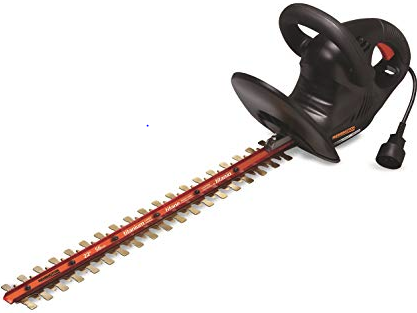 Description of Use: A hedge trimmer is a cutting tool used for trimming hedges.  Two blades move over the top of one another causing the shearing action required for cutting.Summary of Key Risks: (refer to appropriate subsections) EntanglementImpact and cutting injuriesShearingElectricityErgonomicsNoiseVibrationSlips, Trips or FallsOther (dust)2.  Documentation2.  Documentation2.  DocumentationRelevant Legislation/StandardsY / NCommentsIs plant required to be registered?Y   N Is a user license required?Y   N  Key Reference material AS/NZS 3160 Approval and test specification – Hand-held electrical power toolsAS/NZS 60745.1 Hand-held motor-operated electric tools – Safety – General requirementsAS 4024.1  Safety  of machineryAS/NZS 3760 In service safety inspection and testing of electrical equipment.AS/NZS 60745.2 Hand-held motor-operated electric tools – Safety – Particular requirements for hedge trimmersPlant DocumentationY / NCommentsAre operator’s manuals accessible?Y   N  Is this a restricted use item?Y   N  Does this item require safe use documents/test?Y   N  3. Hazard Identification3. Hazard IdentificationHazards InspectedHazards InspectedRisk AssessmentRisk AssessmentRisk AssessmentDescription of RiskControl MeasuresConsLikeRiskLevelENTANGLEMENTCan anyone’s hair, clothing, gloves, cleaning brushes, tools, rags or other materials become entangled with moving parts of the plant or materials?Y  NModeratePossibleMediumLoose clothing, gloves, rags or other materials could become entangled the moving blades.Ensure that clothing, gloves, rags or other such items are kept clear of the moving parts when in use.Overalls can be used to restrict loose clothing.Ensure gloves are well fitted.Secure all rags, ropes and/or other hanging items.  Ensure the operator’s hands and body parts are kept clear of moving parts during operation and maintenance.Ensure that the operator has been trained in safe work practices and appropriate PPE (e.g. eye protection, appropriate footwear etc.) is worn whilst operating equipment.Ensure the equipment is appropriately installed and serviced as per the manufacturer’s instructions.Hazards InspectedHazards InspectedRisk AssessmentRisk AssessmentRisk AssessmentDescription of RiskControl MeasuresConsLikeRiskLevelIMPACT AND CUTTING INJURIESCan anyone be crushed/cut/struck etc. due to:Injuries could be sustained as a result of the trimmer blades being poorly maintained/ damaged or incorrectly installed onto drive.The exposed moving parts present a risk to an operator’s hands and body parts.Risk of eye injury from flying objects arising from the cutting action of the hedge trimmer (e.g. twigs, leaves etc.).Ensure the operator’s hands and body parts are kept clear of moving parts during operation and maintenance.Ensure that the operator has been trained in safe work practices and appropriate PPE (e.g. eye protection, appropriate footwear etc.) is worn whilst operating equipment.Ensure the equipment is appropriately installed and serviced as per the manufacturer’s instructions.Material falling off the plant?Y  NInjuries could be sustained as a result of the trimmer blades being poorly maintained/ damaged or incorrectly installed onto drive.The exposed moving parts present a risk to an operator’s hands and body parts.Risk of eye injury from flying objects arising from the cutting action of the hedge trimmer (e.g. twigs, leaves etc.).Ensure the operator’s hands and body parts are kept clear of moving parts during operation and maintenance.Ensure that the operator has been trained in safe work practices and appropriate PPE (e.g. eye protection, appropriate footwear etc.) is worn whilst operating equipment.Ensure the equipment is appropriately installed and serviced as per the manufacturer’s instructions.Uncontrolled/unexpected movement of plant/load?Y  NInjuries could be sustained as a result of the trimmer blades being poorly maintained/ damaged or incorrectly installed onto drive.The exposed moving parts present a risk to an operator’s hands and body parts.Risk of eye injury from flying objects arising from the cutting action of the hedge trimmer (e.g. twigs, leaves etc.).Ensure the operator’s hands and body parts are kept clear of moving parts during operation and maintenance.Ensure that the operator has been trained in safe work practices and appropriate PPE (e.g. eye protection, appropriate footwear etc.) is worn whilst operating equipment.Ensure the equipment is appropriately installed and serviced as per the manufacturer’s instructions.Lack of capacity to slow, stop or immobilise plant?Y  NInjuries could be sustained as a result of the trimmer blades being poorly maintained/ damaged or incorrectly installed onto drive.The exposed moving parts present a risk to an operator’s hands and body parts.Risk of eye injury from flying objects arising from the cutting action of the hedge trimmer (e.g. twigs, leaves etc.).Ensure the operator’s hands and body parts are kept clear of moving parts during operation and maintenance.Ensure that the operator has been trained in safe work practices and appropriate PPE (e.g. eye protection, appropriate footwear etc.) is worn whilst operating equipment.Ensure the equipment is appropriately installed and serviced as per the manufacturer’s instructions.The plant tipping or rolling over?Y  NInjuries could be sustained as a result of the trimmer blades being poorly maintained/ damaged or incorrectly installed onto drive.The exposed moving parts present a risk to an operator’s hands and body parts.Risk of eye injury from flying objects arising from the cutting action of the hedge trimmer (e.g. twigs, leaves etc.).Ensure the operator’s hands and body parts are kept clear of moving parts during operation and maintenance.Ensure that the operator has been trained in safe work practices and appropriate PPE (e.g. eye protection, appropriate footwear etc.) is worn whilst operating equipment.Ensure the equipment is appropriately installed and serviced as per the manufacturer’s instructions.Parts of the plant disintegrating or collapsing?Y  NInjuries could be sustained as a result of the trimmer blades being poorly maintained/ damaged or incorrectly installed onto drive.The exposed moving parts present a risk to an operator’s hands and body parts.Risk of eye injury from flying objects arising from the cutting action of the hedge trimmer (e.g. twigs, leaves etc.).Ensure the operator’s hands and body parts are kept clear of moving parts during operation and maintenance.Ensure that the operator has been trained in safe work practices and appropriate PPE (e.g. eye protection, appropriate footwear etc.) is worn whilst operating equipment.Ensure the equipment is appropriately installed and serviced as per the manufacturer’s instructions.Contact with moving parts during testing, inspection, operation, maintenance, cleaning or repair?Y  NMajorPossibleHighInjuries could be sustained as a result of the trimmer blades being poorly maintained/ damaged or incorrectly installed onto drive.The exposed moving parts present a risk to an operator’s hands and body parts.Risk of eye injury from flying objects arising from the cutting action of the hedge trimmer (e.g. twigs, leaves etc.).Ensure the operator’s hands and body parts are kept clear of moving parts during operation and maintenance.Ensure that the operator has been trained in safe work practices and appropriate PPE (e.g. eye protection, appropriate footwear etc.) is worn whilst operating equipment.Ensure the equipment is appropriately installed and serviced as per the manufacturer’s instructions.Being thrown off or under the plant?Y  NInjuries could be sustained as a result of the trimmer blades being poorly maintained/ damaged or incorrectly installed onto drive.The exposed moving parts present a risk to an operator’s hands and body parts.Risk of eye injury from flying objects arising from the cutting action of the hedge trimmer (e.g. twigs, leaves etc.).Ensure the operator’s hands and body parts are kept clear of moving parts during operation and maintenance.Ensure that the operator has been trained in safe work practices and appropriate PPE (e.g. eye protection, appropriate footwear etc.) is worn whilst operating equipment.Ensure the equipment is appropriately installed and serviced as per the manufacturer’s instructions.Contact with sharp or flying objects? (e.g. work pieces being ejected)Y  NModeratePossibleMediumInjuries could be sustained as a result of the trimmer blades being poorly maintained/ damaged or incorrectly installed onto drive.The exposed moving parts present a risk to an operator’s hands and body parts.Risk of eye injury from flying objects arising from the cutting action of the hedge trimmer (e.g. twigs, leaves etc.).Ensure the operator’s hands and body parts are kept clear of moving parts during operation and maintenance.Ensure that the operator has been trained in safe work practices and appropriate PPE (e.g. eye protection, appropriate footwear etc.) is worn whilst operating equipment.Ensure the equipment is appropriately installed and serviced as per the manufacturer’s instructions.The mobility of the plant?Y  NInjuries could be sustained as a result of the trimmer blades being poorly maintained/ damaged or incorrectly installed onto drive.The exposed moving parts present a risk to an operator’s hands and body parts.Risk of eye injury from flying objects arising from the cutting action of the hedge trimmer (e.g. twigs, leaves etc.).Ensure the operator’s hands and body parts are kept clear of moving parts during operation and maintenance.Ensure that the operator has been trained in safe work practices and appropriate PPE (e.g. eye protection, appropriate footwear etc.) is worn whilst operating equipment.Ensure the equipment is appropriately installed and serviced as per the manufacturer’s instructions.Inappropriate parts and accessories being used?Y  NInjuries could be sustained as a result of the trimmer blades being poorly maintained/ damaged or incorrectly installed onto drive.The exposed moving parts present a risk to an operator’s hands and body parts.Risk of eye injury from flying objects arising from the cutting action of the hedge trimmer (e.g. twigs, leaves etc.).Ensure the operator’s hands and body parts are kept clear of moving parts during operation and maintenance.Ensure that the operator has been trained in safe work practices and appropriate PPE (e.g. eye protection, appropriate footwear etc.) is worn whilst operating equipment.Ensure the equipment is appropriately installed and serviced as per the manufacturer’s instructions.OtherY  NInjuries could be sustained as a result of the trimmer blades being poorly maintained/ damaged or incorrectly installed onto drive.The exposed moving parts present a risk to an operator’s hands and body parts.Risk of eye injury from flying objects arising from the cutting action of the hedge trimmer (e.g. twigs, leaves etc.).Ensure the operator’s hands and body parts are kept clear of moving parts during operation and maintenance.Ensure that the operator has been trained in safe work practices and appropriate PPE (e.g. eye protection, appropriate footwear etc.) is worn whilst operating equipment.Ensure the equipment is appropriately installed and serviced as per the manufacturer’s instructions.Hazards InspectedHazards InspectedRisk AssessmentRisk AssessmentRisk AssessmentRisk AssessmentDescription of RiskControl MeasuresConsLikeRiskLevelSHEARINGCan anyone’s body parts be sheared between two parts of plant, or between a part of the plant and a work piece or structure?Y  NMajorPossibleHighThe operation of the hedge trimmer presents significant risks to the operator’s hands and fingers.The operation of the hedge trimmer presents significant risks to the operator’s hands and fingers.Ensure that the operator has been trained in safe work practices and has appropriate PPE.  Ensure that the operator does not place hands and fingers in close proximity to the moving blades.PRESSURISED CONTENTCan anyone come into contact with fluids or gases under high pressure, due to plant failure or misuse of the plant?Y  NELECTRICITYCan anyone be injured or burnt due to:Damaged or frayed electrical cords pose an electrical hazard.Using the equipment in wet weather exposes operator to electrical hazards.Damaged or frayed electrical cords pose an electrical hazard.Using the equipment in wet weather exposes operator to electrical hazards.Ensure a risk assessment is completed prior to undertaking task in relation to electrical hazards (e.g. proximity to water, roadways etc.)Operator to check for damaged electrical cords prior to use.Do not operate equipment when raining or in wet areas.Ensure equipment is serviced on a regular basis, tested and tagged and appropriate isolation procedures (e.g. lock out tags) are in place.Live electrical conductors? (e.g. exposed wires)Y  NMajorUnlikelyMediumDamaged or frayed electrical cords pose an electrical hazard.Using the equipment in wet weather exposes operator to electrical hazards.Damaged or frayed electrical cords pose an electrical hazard.Using the equipment in wet weather exposes operator to electrical hazards.Ensure a risk assessment is completed prior to undertaking task in relation to electrical hazards (e.g. proximity to water, roadways etc.)Operator to check for damaged electrical cords prior to use.Do not operate equipment when raining or in wet areas.Ensure equipment is serviced on a regular basis, tested and tagged and appropriate isolation procedures (e.g. lock out tags) are in place.Working in close proximity to electrical conductors?Y  NMajorUnlikelyMediumDamaged or frayed electrical cords pose an electrical hazard.Using the equipment in wet weather exposes operator to electrical hazards.Damaged or frayed electrical cords pose an electrical hazard.Using the equipment in wet weather exposes operator to electrical hazards.Ensure a risk assessment is completed prior to undertaking task in relation to electrical hazards (e.g. proximity to water, roadways etc.)Operator to check for damaged electrical cords prior to use.Do not operate equipment when raining or in wet areas.Ensure equipment is serviced on a regular basis, tested and tagged and appropriate isolation procedures (e.g. lock out tags) are in place.Access to electricity?Y  NMajorUnlikelyMediumDamaged or frayed electrical cords pose an electrical hazard.Using the equipment in wet weather exposes operator to electrical hazards.Damaged or frayed electrical cords pose an electrical hazard.Using the equipment in wet weather exposes operator to electrical hazards.Ensure a risk assessment is completed prior to undertaking task in relation to electrical hazards (e.g. proximity to water, roadways etc.)Operator to check for damaged electrical cords prior to use.Do not operate equipment when raining or in wet areas.Ensure equipment is serviced on a regular basis, tested and tagged and appropriate isolation procedures (e.g. lock out tags) are in place.Damaged or poorly maintained electrical leads, cables or switches?Y  NMajorUnlikelyMediumDamaged or frayed electrical cords pose an electrical hazard.Using the equipment in wet weather exposes operator to electrical hazards.Damaged or frayed electrical cords pose an electrical hazard.Using the equipment in wet weather exposes operator to electrical hazards.Ensure a risk assessment is completed prior to undertaking task in relation to electrical hazards (e.g. proximity to water, roadways etc.)Operator to check for damaged electrical cords prior to use.Do not operate equipment when raining or in wet areas.Ensure equipment is serviced on a regular basis, tested and tagged and appropriate isolation procedures (e.g. lock out tags) are in place.Water near electrical equipment?Y  NMajorUnlikelyMediumDamaged or frayed electrical cords pose an electrical hazard.Using the equipment in wet weather exposes operator to electrical hazards.Damaged or frayed electrical cords pose an electrical hazard.Using the equipment in wet weather exposes operator to electrical hazards.Ensure a risk assessment is completed prior to undertaking task in relation to electrical hazards (e.g. proximity to water, roadways etc.)Operator to check for damaged electrical cords prior to use.Do not operate equipment when raining or in wet areas.Ensure equipment is serviced on a regular basis, tested and tagged and appropriate isolation procedures (e.g. lock out tags) are in place.Lack of isolation procedures?Y  NDamaged or frayed electrical cords pose an electrical hazard.Using the equipment in wet weather exposes operator to electrical hazards.Damaged or frayed electrical cords pose an electrical hazard.Using the equipment in wet weather exposes operator to electrical hazards.Ensure a risk assessment is completed prior to undertaking task in relation to electrical hazards (e.g. proximity to water, roadways etc.)Operator to check for damaged electrical cords prior to use.Do not operate equipment when raining or in wet areas.Ensure equipment is serviced on a regular basis, tested and tagged and appropriate isolation procedures (e.g. lock out tags) are in place.OtherY  NDamaged or frayed electrical cords pose an electrical hazard.Using the equipment in wet weather exposes operator to electrical hazards.Damaged or frayed electrical cords pose an electrical hazard.Using the equipment in wet weather exposes operator to electrical hazards.Ensure a risk assessment is completed prior to undertaking task in relation to electrical hazards (e.g. proximity to water, roadways etc.)Operator to check for damaged electrical cords prior to use.Do not operate equipment when raining or in wet areas.Ensure equipment is serviced on a regular basis, tested and tagged and appropriate isolation procedures (e.g. lock out tags) are in place.Hazards InspectedHazards InspectedRisk AssessmentRisk AssessmentRisk AssessmentDescription of RiskControl MeasuresConsLikeRiskLevelERGONOMICSCan anyone be injured due to:The use of the equipment may involve repetitive body movements and awkward positions.The electric lead or extension cord may pose a slip/trip hazard.Ensure regular breaks are taken if the task entails long duration time.Ensure appropriate manual handling techniques are applied whilst operating equipment. Ensure the electric cord does not pose a slip, trip and fall hazard to the operator or bystanders.Poorly designed workstation?Y  NThe use of the equipment may involve repetitive body movements and awkward positions.The electric lead or extension cord may pose a slip/trip hazard.Ensure regular breaks are taken if the task entails long duration time.Ensure appropriate manual handling techniques are applied whilst operating equipment. Ensure the electric cord does not pose a slip, trip and fall hazard to the operator or bystanders.Repetitive body movement?Y  NMinorUnlikelyLowThe use of the equipment may involve repetitive body movements and awkward positions.The electric lead or extension cord may pose a slip/trip hazard.Ensure regular breaks are taken if the task entails long duration time.Ensure appropriate manual handling techniques are applied whilst operating equipment. Ensure the electric cord does not pose a slip, trip and fall hazard to the operator or bystanders.Constrained body posture or the need for excessive effort?Y  NMinorUnlikelyLowThe use of the equipment may involve repetitive body movements and awkward positions.The electric lead or extension cord may pose a slip/trip hazard.Ensure regular breaks are taken if the task entails long duration time.Ensure appropriate manual handling techniques are applied whilst operating equipment. Ensure the electric cord does not pose a slip, trip and fall hazard to the operator or bystanders.Design deficiency causing psychological stress?Y  NThe use of the equipment may involve repetitive body movements and awkward positions.The electric lead or extension cord may pose a slip/trip hazard.Ensure regular breaks are taken if the task entails long duration time.Ensure appropriate manual handling techniques are applied whilst operating equipment. Ensure the electric cord does not pose a slip, trip and fall hazard to the operator or bystanders.Inadequate or poorly placed lighting?Y  NThe use of the equipment may involve repetitive body movements and awkward positions.The electric lead or extension cord may pose a slip/trip hazard.Ensure regular breaks are taken if the task entails long duration time.Ensure appropriate manual handling techniques are applied whilst operating equipment. Ensure the electric cord does not pose a slip, trip and fall hazard to the operator or bystanders.Does the plant impact on the surrounding workplace and create potential hazards? (Consider potential impact on the design and layout of the workplace)Y  NMinorUnlikelyLowThe use of the equipment may involve repetitive body movements and awkward positions.The electric lead or extension cord may pose a slip/trip hazard.Ensure regular breaks are taken if the task entails long duration time.Ensure appropriate manual handling techniques are applied whilst operating equipment. Ensure the electric cord does not pose a slip, trip and fall hazard to the operator or bystanders.Is the location of the plant inappropriate? (Consider potential effects due to environmental conditions and terrain)Y  NThe use of the equipment may involve repetitive body movements and awkward positions.The electric lead or extension cord may pose a slip/trip hazard.Ensure regular breaks are taken if the task entails long duration time.Ensure appropriate manual handling techniques are applied whilst operating equipment. Ensure the electric cord does not pose a slip, trip and fall hazard to the operator or bystanders.OtherY  NThe use of the equipment may involve repetitive body movements and awkward positions.The electric lead or extension cord may pose a slip/trip hazard.Ensure regular breaks are taken if the task entails long duration time.Ensure appropriate manual handling techniques are applied whilst operating equipment. Ensure the electric cord does not pose a slip, trip and fall hazard to the operator or bystanders.Hazards InspectedHazards InspectedRisk AssessmentRisk AssessmentRisk AssessmentDescription of RiskControl MeasuresConsLikeRiskLevelRADIATIONCan anyone using the plant, or in the vicinity of the plant suffer injury or illness due to exposure to radiation in the form of any of the following:infra-red radiationultra violet lightmicrowavesY  NNOISECan anyone using the plant, or in the vicinity of the plant, suffer injury due to exposure to noise?Y  NMinorUnlikelyLowOperation of the hedge trimmer could result in high noise levels.Ensure appropriate PPE is worn (e.g. hearing protection)VIBRATIONCan anyone be injured or suffer ill-health from exposure to vibration?Y  NModerateUnlikelyMediumThe vibration from hedge trimmers can cause damage to the hands if they are used for long periods at a time.Use a hedge trimmer with anti-vibration mountings.Take regular breaks from continuous operation.Wear appropriate PPE (e.g. gloves) especially in cold weather.Maintain the hedge trimmer regularly to ensure smoother cutting and less vibration.FRICTIONCan anyone be burnt due to contact with moving parts, materials or surfaces of the plant?Y  NSUFFOCATIONCan anyone be suffocated due to lack of oxygen, or atmospheric contamination? Y  NCONDITIONIs a hazard likely due to the age and condition of the plant? (Consider how hard the machine has been worked, and whether it is used constantly or rarely).Y  NCan anyone be injured as a result of the plant not serviced appropriately and/or maintained in line with manufacturer’s recommendations?Y  NHazards InspectedHazards InspectedRisk AssessmentRisk AssessmentRisk AssessmentRisk AssessmentRisk AssessmentDescription of RiskDescription of RiskControl MeasuresConsConsLikeRiskLevelRiskLevelSLIPS/TRIPS/FALLSCan anyone using the plant, or in the vicinity of the plant, slip, trip or fall due to:There may be a slip, trip or fall risk to the operator due to equipment being used outdoors and in a diverse range of environments.There may be a slip, trip or fall risk to the operator due to equipment being used outdoors and in a diverse range of environments.Operator to inspect work environment for hazards prior to commencing work. Ensure the hedge trimmer blades come to a complete stop before moving or placing the equipment down.Ensure appropriate working at heights risk controls are in place when working from a ladder or work platform.Ensure appropriate footwear is worn.Uneven, slippery or steep work surfaces?Y  NMinorMinorPossibleMediumMediumThere may be a slip, trip or fall risk to the operator due to equipment being used outdoors and in a diverse range of environments.There may be a slip, trip or fall risk to the operator due to equipment being used outdoors and in a diverse range of environments.Operator to inspect work environment for hazards prior to commencing work. Ensure the hedge trimmer blades come to a complete stop before moving or placing the equipment down.Ensure appropriate working at heights risk controls are in place when working from a ladder or work platform.Ensure appropriate footwear is worn.Poor housekeeping, e.g. spillage in the vicinity?Y  NMinorMinorPossibleMediumMediumThere may be a slip, trip or fall risk to the operator due to equipment being used outdoors and in a diverse range of environments.There may be a slip, trip or fall risk to the operator due to equipment being used outdoors and in a diverse range of environments.Operator to inspect work environment for hazards prior to commencing work. Ensure the hedge trimmer blades come to a complete stop before moving or placing the equipment down.Ensure appropriate working at heights risk controls are in place when working from a ladder or work platform.Ensure appropriate footwear is worn.Obstacles being placed in the vicinity of the plant?Y  NMinorMinorPossibleMediumMediumThere may be a slip, trip or fall risk to the operator due to equipment being used outdoors and in a diverse range of environments.There may be a slip, trip or fall risk to the operator due to equipment being used outdoors and in a diverse range of environments.Operator to inspect work environment for hazards prior to commencing work. Ensure the hedge trimmer blades come to a complete stop before moving or placing the equipment down.Ensure appropriate working at heights risk controls are in place when working from a ladder or work platform.Ensure appropriate footwear is worn.Inappropriate or poorly maintained floor or walking surfaces (i.e. lack of a slip-resistant surface, unprotected holes, penetrations or gaps?)Y  NMinorMinorPossibleMediumMediumThere may be a slip, trip or fall risk to the operator due to equipment being used outdoors and in a diverse range of environments.There may be a slip, trip or fall risk to the operator due to equipment being used outdoors and in a diverse range of environments.Operator to inspect work environment for hazards prior to commencing work. Ensure the hedge trimmer blades come to a complete stop before moving or placing the equipment down.Ensure appropriate working at heights risk controls are in place when working from a ladder or work platform.Ensure appropriate footwear is worn.If operating or maintaining plant at height can anyone slip, trip or fall due to:There may be a slip, trip or fall risk to the operator due to equipment being used outdoors and in a diverse range of environments.There may be a slip, trip or fall risk to the operator due to equipment being used outdoors and in a diverse range of environments.Operator to inspect work environment for hazards prior to commencing work. Ensure the hedge trimmer blades come to a complete stop before moving or placing the equipment down.Ensure appropriate working at heights risk controls are in place when working from a ladder or work platform.Ensure appropriate footwear is worn.Use of work platforms, stairs or ladders?Y  NMinorMinorPossibleMediumMediumThere may be a slip, trip or fall risk to the operator due to equipment being used outdoors and in a diverse range of environments.There may be a slip, trip or fall risk to the operator due to equipment being used outdoors and in a diverse range of environments.Operator to inspect work environment for hazards prior to commencing work. Ensure the hedge trimmer blades come to a complete stop before moving or placing the equipment down.Ensure appropriate working at heights risk controls are in place when working from a ladder or work platform.Ensure appropriate footwear is worn.Lack of guardrails or other suitable edge protection?Y  NThere may be a slip, trip or fall risk to the operator due to equipment being used outdoors and in a diverse range of environments.There may be a slip, trip or fall risk to the operator due to equipment being used outdoors and in a diverse range of environments.Operator to inspect work environment for hazards prior to commencing work. Ensure the hedge trimmer blades come to a complete stop before moving or placing the equipment down.Ensure appropriate working at heights risk controls are in place when working from a ladder or work platform.Ensure appropriate footwear is worn.OtherY  NThere may be a slip, trip or fall risk to the operator due to equipment being used outdoors and in a diverse range of environments.There may be a slip, trip or fall risk to the operator due to equipment being used outdoors and in a diverse range of environments.Operator to inspect work environment for hazards prior to commencing work. Ensure the hedge trimmer blades come to a complete stop before moving or placing the equipment down.Ensure appropriate working at heights risk controls are in place when working from a ladder or work platform.Ensure appropriate footwear is worn.Hazards InspectedHazards InspectedRisk AssessmentRisk AssessmentRisk AssessmentRisk AssessmentDescription of RiskDescription of RiskDescription of RiskControl MeasuresConsConsLikeRiskLevelFIRE AND EXPLOSIONCan anyone be injured by fire?Y  NCan anyone be injured by explosion of gases, vapours, liquids, dusts, or other substances?Y  NTEMPERATURE/MOISTURECan anyone come into contact with objects at high or low temperatures?Y  NCan anyone suffer ill-health due to exposure to high or low temperatures?Y  NCan anyone be injured or suffer ill-health due to exposure to moisture?Y  NOTHERCan anyone be injured or suffer ill-health from exposure to:The operation of the hedge trimmer may produce wood dust.The operation of the hedge trimmer may produce wood dust.The operation of the hedge trimmer may produce wood dust.Ensure the hedge trimmer is only operated where there is adequate ventilation. (e.g. outdoors).Chemicals?Y  NThe operation of the hedge trimmer may produce wood dust.The operation of the hedge trimmer may produce wood dust.The operation of the hedge trimmer may produce wood dust.Ensure the hedge trimmer is only operated where there is adequate ventilation. (e.g. outdoors).Toxic gases or vapours?Y  NThe operation of the hedge trimmer may produce wood dust.The operation of the hedge trimmer may produce wood dust.The operation of the hedge trimmer may produce wood dust.Ensure the hedge trimmer is only operated where there is adequate ventilation. (e.g. outdoors).Fumes/Dusts?Y  NMinorMinorUnlikelyLowThe operation of the hedge trimmer may produce wood dust.The operation of the hedge trimmer may produce wood dust.The operation of the hedge trimmer may produce wood dust.Ensure the hedge trimmer is only operated where there is adequate ventilation. (e.g. outdoors).Other? (please specify)Y  NThe operation of the hedge trimmer may produce wood dust.The operation of the hedge trimmer may produce wood dust.The operation of the hedge trimmer may produce wood dust.Ensure the hedge trimmer is only operated where there is adequate ventilation. (e.g. outdoors).4. Risk Assessment Signoff4. Risk Assessment Signoff4. Risk Assessment Signoff4. Risk Assessment Signoff4. Risk Assessment Signoff4. Risk Assessment Signoff4. Risk Assessment Signoff4. Risk Assessment Signoff4. Risk Assessment Signoff4. Risk Assessment SignoffAuthorised By:      Authorised By:      Authorised By:      Signature:Signature:Signature:Signature:Signature:Date:      Date:      Consequence - Evaluate the consequences of a risk occurring according to the ratings in the top row3. Risk level - Calculate the level of risk by finding the intersection between the likelihood and the consequencesLikelihood - Evaluate the likelihood of an incident occurring according to the ratings in the left hand column4.  Risk Level/Rating and Actions 